МИНИСТЕРСТВО ОБРАЗОВАНИЯ И НАУКИ РОССИЙСКОЙ ФЕДЕРАЦИИФедеральное государственное бюджетное образовательное учреждениевысшего образования«КУБАНСКИЙ ГОСУДАРСТВЕННЫЙ УНИВЕРСИТЕТ»(ФГБОУ ВО «КубГУ»)Кафедра мировой экономики и менеджментаКУРСОВАЯ РАБОТАРОЛЬ ЕВРО В СОВЕРМЕННОЙ ВАЛЮТНОЙ СИСТЕМЕРаботу выполнила                                      25.05.2022                     В.В. Языкова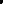 (подпись, дата) Факультет: _________экономический                     курс       3                             йНаправление          38.03.01 – Экономика                                                              аНаправленность (профиль) __________Мировая экономика                              аНаучный руководитель:Докт.экон.наук, проф.________________________________ Е.Ф.Линкевич(подпись, дата)НормоконтролерДокт.экон.наук, проф. _______________________________ Е.Ф.Линкевич(подпись, дата)Краснодар 2023СОДЕРЖАНИЕВВЕДЕНИЕСегодня одной из ведущих мировых валют является единая европейская валюта – евро. Вопрос о том, каково же значение евро в мировой валютной системе обсуждается с момента введения этой валюты, и в настоящее время не утратил своей актуальности.Новая денежная единица заменила национальную валюту в сфере электронных переводов в 20 европейских государствах (Австрия, Бельгия, Германия, Ирландия, Испания, Италия, Люксембург, Нидерланды, Португалия, Финляндия, Франция, Словакия, Эстония, Литва, Латвия). С начала 2001г. к этим странам присоединилась Греция. С 2007 евро были введены в Словении. С 2008г. еще два государства ввели евро – Кипр и Мальта. Эксперты МВФ полагают, что несмотря на имеющиеся политические, культурные и экономические проблемы, евро имеет достаточный потенциал, чтобы преобразить европейский и международный финансовые рынки и трансформировать существующую многостороннюю валютную систему в трехполярную или даже двухполярную. Актуальность темы научной работы. Введение единой европейской валюты – евро –является одним из важнейших событий конца XX века. Наиболее значимым последствием введения евро стало создание новых условий для функционирования международной валютно-финансовой системы. Наметились предпосылки перехода от доллароцентристской модели к биполярной валютно-финансовой системе. Уникальность евро связана с тем, что впервые появилась региональная международная валюта, тогда как ранее в мировой валютной системе взаимодействовали только национальные валюты. Евро удалось потеснить рамки регионального объединения и выйти на международные рынки. Цель научной работы – исследование значения евро, как валюты, оказавшей значительное влияние на развитие мировой валютной системы.Для достижения поставленной цели поставлены следующие задачи:–  рассмотреть основные подходы к определению понятия и сущности коллективных валют региональных экономических союзов;–  рассмотреть методологические подходы к формированию зоны евро;–  исследовать опыт формирования зоны евро;–  оценить роль евро в мировой валютной системе;–  проанализировать проблемы и перспективы применения евро в качестве международной валюты;Для решения поставленных задач были использованы следующие мето–ды: теоретический анализ, обобщение, дедукция, индукция, метод статистического подсчета.Предмет научной работы – валютно-финансовые отношения в сфере обращения евро.Объект научной работы – валюта евро.Информационной базой для написания работы послужили научные статьи, учебные пособия, монограммы, труды отечественных экономистов, материалы периодических изданий, ресурсы интернета.Курсовая работа состоит из введения, трёх глав, заключения и списка использованных источников. Во введении рассмотрена актуальность выбранной темы, цель, задачи, методы, объект и предмет исследования, а также информационная база. В первой главе приведены теоретические основы оценки применения евро в качестве международной валюты. Во второй проанализирован опыт формирования еврозоны и дана оценка роли евро на мировой арене. В третьей главе рассмотрены основные проблемы зоны евро и его перспективы развития как международной валюты. В заключении даны выводы, сделанные на основе анализа трех глав и подведены итоги исследования.Теоретические основы оценки применения евро в качестве международной валютыПонятие и сущность коллективных валют региональных экономических союзовСоздание добровольных региональных экономических союзов независимых стран было важным направлением развития региональной и мировой экономики в конце ХХ века. Они возникают как реакция на доминирование немногих мировых национальных валют, играющих роль мирового уровня. Основная черта, характеризующая торговые отношения в рамках таких союзов, уход от мировых валют и использование специально созданных региональных. Практически основным препятствием для возникновения и распространения таких союзов является нестабильность региональных валют, связанная с их привязкой к одной из национальных валют страны-члена Союза или к золотому стандарту [1]. Теоретические основы создания и функционирования региональных валютных зон начали формироваться в начале 60–х гг. прошлого столетия. Основоположником теории оптимальных валютных зон является Роберт Манделл, который в 1961 г. опубликовал статью «Теория оптимальных валютных зон», положив­шую начало широкой дискуссии по данной проблеме. Впослед­ствии им были опубликованы и другие работы, послужившие теоретической основой создания европейского валютного союза. Свой вклад в разработку теории валютной интеграции внесли Рональд Маккиннон («Оптимальные валютные зоны»), Питер Кенией («Теория оптимальных валютных зон: эклектичный подход»), Иосихида Ишияма («Теория оптимальных валютных зон: обзор»), Т. Бейоми («Математическая модель оптимальной валютной зоны») и др [2].Труды Р. Манделла – красноречивый пример практической значимости фундаментальных исследований. Не случайно, сразу после вручения ему Нобелевской премии в области экономики средства массовой информации назвали Р. Манделла одним из отцов единой европейской валюты.Первые работы Р. Манделла об оптимальных валютных зонах носили чисто теоретический, абстрактный характер. Они не были привязаны к европейской действительности. В них отмечались трудности, с которыми сталкиваются страны в поддержании курса национальных валют, проблемы, связанные с обменом валют в процессе обслуживания внешней торговли, эффективного размещения ресурсов. Автор концепции оптимального валютного пространства уже в начале 60–х гг. утверждал, что для стран со сход­ными экономическими условиями гораздо эффективнее иметь единую валюту [3].По его мнению, регион с единой валютой должен как минимум отвечать одному из двух обязательных условий. Во-первых, как уже отмечалось, страны, входящие в валютную зону, должны быть стабильными и близкими по уровню экономического развития [4]. Во-вторых, в этих странах должна быть высокая мобильность рынка труда.Гибкий и динамичный рынок труда в теории оптимальных валютных зон называется «ключевым». Связано это с тем, что в современной экономике до 75% затрат приходится на оплату труда, т.е. около 75% ВВП создается трудом и около 25% – капиталом. Таким образом, от цены труда в определяющей степени зави­сит вся экономика страны.Исследования Р. Манделла и его последователей, выполнен­ные несколько десятилетий назад, оказались особенно актуальными в условиях глобализации мирохозяйственных связей. Благодаря возросшей мобильности капитала в мировой экономике режим периодически фиксированных валютных курсов становится весьма ненадежным инструментом [5].Таким образом, коллективная валюта – это денежная единица, используемая в рамках определенного регионального экономического союза, который объединяет несколько суверенных государств. Коллективная валюта играет роль общего инструмента обмена и сохранения стоимости для всех членов союза, что создает более интегрированную и устойчивую экономическую зону, чем в случае использования различных национальных валют.Сущность коллективных валют региональных экономических союзов заключается в использовании общей валюты несколькими государствами, что позволяет им упрощать и ускорять торговые операции, гарантировать стабильность цен и усилить международную конкурентоспособность. Использование единой валюты может также содействовать раскрытию экономического потенциала союза, поскольку это создает возможности для углубления торговых связей, повышения инвестиций и улучшения деловой активности [6].Примерами коллективных валют региональных экономических союзов являются евро в Евросоюзе и эку в экономическом союзе стран Восточной и Южной Африки (COMESA). В обоих случаях коллективные валюты играют центральную роль в экономическом интеграционном процессе, способствуют более эффективному использованию ресурсов, повышению уровня торговли и инвестиций между государствами-членами и созданию единого рынка.Далее рассмотрим преимущества и недостатки использования коллективных валют.Преимущества [7]:1. Уменьшение затрат на обмен валюты: использование коллективной валюты упрощает и ускоряет транзакции между членами союза, что снижает затраты на обмен валюты и связанных с ними комиссий.2. Стабильность цен: в рамках коллективной валюты колебания курса валюты минимальны, что способствует стабильности цен и уменьшению инфляционных рисков.3. Укрепление экономической интеграции: использование одной валюты способствует укреплению экономической интеграции между членами союза, что может стимулировать торговлю и инвестиции между странами.4. Повышение конкурентоспособности: использование коллективной валюты способствует повышению конкурентоспособности каждой страны союза на мировом рынке.Недостатки [7]:1. Потеря управления валютными операциями: каждая страна теряет часть своего суверенитета в отношении управления валютными операциями.2. Несоответствие между экономиками стран: внедрение коллективной валюты может привести к несоответствию между экономиками стран-членов, так как у них могут быть разные экономические циклы, инфляционные процессы и уровни развития.3. Ограничения в экономической политике: каждая страна-член может быть ограничена в своей экономической политике и автономии регулирования.4. Риски для экономической стабильности: использование коллективной валюты может повлечь за собой риски для экономической стабильности в случае кризисов, так как все страны-члены будут зависеть от единой валюты.Таким образом, мы рассмотрели понятие и сущность коллективных валют региональных экономических союзов, а также привели преимущества и недостатки данных союзов. Несмотря на то, что коллективные валюты могут быть эффективным инструментом для укрепления экономического и политического сотрудничества между странами, они также имеют свои недостатки. Один из примеров – это ограничения, которые связаны с необходимостью согласования экономической политики и выработки общих решений в области валютной политики. Также стоит учитывать, что коллективные валюты могут потребовать значительных инвестиций в развитие инфраструктуры, коммуникации и технологий, что может ограничить возможности для более бедных стран.Кроме того, у коллективных валют могут быть проблемы, если участники не уделяют достаточного внимания социально-экономическим отличиям между странами-членами. Если некоторые страны имеют слишком разные экономические структуры или производственные отрасли, то это может привести к трудностям в установлении общих правил и регулировании деятельности международных организаций.Наконец, одной из главных проблем является то, что коллективные валюты могут усиливать или снижать влияние отдельных стран на региональном уровне. Например, если страна экономически слабее других членов объединения, и ее экономика не сможет справиться с давлением коллективных решений, то это может привести к тому, что она станет менее конкурентоспособной и потеряет свою позицию в регионе. В целом, коллективные валюты могут быть полезны для укрепления экономического сотрудничества в регионе, но требуют тщательной оценки плюсов и минусов и готовности к переговорам и сотрудничеству между странами.Методологические подходы к формированию зоны евро Еврозона (или еще часто называемая ЕАМЕ – Европейская Ассоциация Монетарного Единства) – это группа из 19 стран Европейского союза, которые используют евро как единую валюту. Это также называется "Европейская валютная зона" [8].Страны-участники еврозоны были определены на основе выполнения определенных критериев, в том числе инфляции, уровня государственного долга, уровня процентных ставок и других финансовых факторов. Эти критерии формулируются в Договоре о функционировании Европейского Союза и являются основанием для регулярной проверки готовности других стран присоединиться к еврозоне.В рамках еврозоны, Центральный банк Европы (ECB) управляет курсом евро, определяет общую денежную политику и принимает решения о процентных ставках. Цель ECB – обеспечить стабильность цен во всех странах-участниках [9].Еврозона была создана в 1999 году. C тех пор она продолжает расти и развиваться, хотя были и некоторые кризисы (например, кризис государственного долга), которые подняли вопросы о ее устойчивости [10].Существует несколько методов формирования евро:1. Конверсия: этот метод был использован в 2002 году, когда евро была введена в обращение. Каждая страна заменила свою национальную валюту на евро. Для этого были организованы обменные пункты, где граждане могли обменять национальную валюту на евро по фиксированному курсу.2. Объединение валют: в этом методе две или более страны объединяют свои валюты и создают новую валюту. Самый известный пример – евро, который был создан путем объединения 19 европейских стран.3. Плавающий курс: в этом методе валютные курсы формируются на основе спроса и предложения на рынках валют. Курс может варьироваться из-за изменений в экономике и политике страны. Такой метод формирования валюты часто используется в Южной Америке и Африке.4. Фиксированный курс: это метод, при котором курс валюты фиксирован и не меняется. Такой метод используется между двумя странами, чтобы контролировать валютные курсы. Например, гонконгский доллар связан с долларом США по фиксированному курсу.Также эксперты выделяют несколько методологических подходов к формированию зоны евро, которые можно разделить на три группы [11]:1. Монетаристский подход. Подход основывается на идее о том, что монетарная интеграция должна предшествовать экономической интеграции. Монетарный союз должен обеспечивать стабильность валюты и контроль за инфляцией, что достигается при помощи принятия общих правил и инструментов управления валютой. Этот подход подразумевает, что государства должны отказаться от своей национальной валюты и перейти на единую валюту, что может привести к снижению экономического суверенитета государств.2. Экономический подход. Подход, который основывается на экономической интеграции, то есть на развитии торговых отношений между государствами и сближении экономических политик для повышения эффективности использования ресурсов. Ключевым при этом становится снижение торговых барьеров между странами и свободное движение товаров и капитала. Этот подход, в отличие от монетаристского, не подразумевает отказа от национальной валюты в пользу единой валюты.3. Политический подход. Подход, который основывается на политической интеграции, то есть на сближении политических систем стран и создании единой государственной структуры. Это означает, что государства должны создать единые институты правления, конвергирующие правовые системы и инфраструктуру для свободного передвижения людей, которые должны поддерживать развитие региональных экономических рынков.Итак, каждый из этих методологических подходов имеет свои преимущества и недостатки, и выбор подхода будет зависеть от конкретной ситуации в регионе и от целей, которые выставляются перед формированием зоны евро. Например, если цель - повышение экономического развития региона, то лучше использовать методологию экономического анализа, так как она поможет определить, какие преимущества и недостатки есть у разных вариантов введения евро, какие риски и возможности связаны с каждым из них. Если же цель – укрепление политической стабильности региона, то подход социологического и политического анализа может быть более эффективным, так как он поможет определить, какое отношение населения имеет к введению евро, какие политические последствия могут возникнуть в связи с этим шагом. Однако, не стоит забывать, что каждый подход имеет свои ограничения, и его результаты могут быть неполными или искаженными. Поэтому, важно выбрать методологию, которая будет более полно и точно отображать ситуацию в регионе и поможет добиться поставленной цели.Исследование международной роли евро2.1 Исследование опыта формирования зоны евроПопытки создания валютных союзов между различными европейскими государствами неоднократно предпринимались в XIX – начале XX вв. В то время денежные системы и международные финансовые отношения были основаны на золоте и серебре. Проблемы с инфляцией возникали только при открытии новых крупных месторождений этих драгоценных металлов. Денежная политика и центральные банки еще находились в процессе становления и мало сопоставимы с современными. Тем не менее, прошлый опыт представляет определенный интерес и сегодня.Лидеры стран ЕЭС (Европейское экономическое сообщество) задались целью создания валютного союза еще в 1972 году. Однако решительный шаг к его созданию был сделан лишь в 1988 году. Продвижение к ЭВС (Экономический и валютный союз) было запланировано в виде трех последовательных этапов. Первый – с 1 июля 1990 года до 31 декабря 1993 года – либерализация движения капиталов внутри ЕС, завершение формирования единого внутреннего рынка, разработка мер по сближению ряда макроэкономических показателей стран-членов. Второй  – с 1 января 1994 года до 31 декабря 1998 года – учреждение Европейского валютного института (ЕВИ), разработка юридической базы и процедур будущей Европейской системы центральных банков (ЕСЦБ) во главе с Европейским центральным банком (ЕЦБ), подготовка к введению единой валюты евро, тесная координация экономической политики стран-членов.Третий этап – с 1 января 1999 года до 30 июня 2002 года – начало функционирования ЕЦБ, проведение участниками союза общей согласованной валютной политики, запуск единой европейской валюты сначала в безналичный, далее в наличный оборот [12].Страны-участницы сняли почти все ограничения на взаимное движение капиталов и начали осуществление программ стабилизации бюджетов, цен и иных показателей финансовой политики, соблюдение которых было признано обязательным для участия в союзе. В число таких показателей (критериев конвергенции) включены [13]:1. Планируемый или фактический дефицит государственного бюджета в размере около 3% к ВВП в рыночных ценах.2. Государственный долг не более 60% к ВВП в рыночных ценах.3. Годовая инфляция в размере не выше 1,5% к усредненному уровню инфляции трех стран с наиболее низкими темпами.4. Средняя номинальная величина долгосрочной процентной ставки за год не выше 2% к усредненному уровню этих ставок в трех странах с наиболее низкими темпами инфляции.5. Совместное формирование механизма колебаний валютных курсов в течение не менее двух лет (установленные пределы колебаний составляют + 2,25%).Условия действительно непростые, но без их выполнения, убеждены финансисты, переходить на единую валюту бесполезно, ибо начнется перекачка национального богатства из более развитых стран в менее процветающие, зачем последует обесценивание и в перспективе – угроза полного краха, как собственно валюты, так и экономической системы союза в целом.Таким образом, для введения евро в обращение понадобилось 12 лет (1990–2002 гг.) за которые были приняты следующие ключевые решения [14]: 1. 1997г. (июнь): Амстердамский договор и подписание пакта стабильности бюджета, который призван " блокировать" бюджетную политику пятнадцати членов союза.2. 1 мая 1999г.: вступление в силу Амстердамского договора.3. 26 февраля 2001г.: подписание договора в Ницце. Созыв на 2004 год новой межправительственной конференции для урегулирования институциональных и политических вопросов, оставшихся нерешенными.4. 1 января 2000г. Своим появлением евро доллар или евро (единая европейская валюта) обязан созданию Европейского союза в 1992 г. Это был новый этап в развитии европейской интеграции. Введение евро происходило постепенно: сначала в безналичный оборот, затем были выпушены наличные купюры.5. 1 января 1999 г. страны европейского Экономического и валютного союза (ЭВС) ввели единую валюту – евро (EUR). С этого момента евро стала самостоятельной полноправной денежной единицей. На этом этапе параллельно и равноправно функционировали и евро, и национальные валюты. Появление евро позволило в значительной степени сэкономить на издержках обращения национальных валют, включая расходы, связанные с ведением бухгалтерского учета операций с валютами стран ЕС, страхованием валютных рисков, обменными операциями, составлением прейскурантов в различных валютах и т. д [15].1 января 1999 года при введении новой единой валюты евро ее курс к доллару был установлен на отметке 1 EUR = 1,1736 USD. Теперь признано, что курс доллара тогда был, как будто ошибочно занижен, а евро – необоснованно завышен. Действительно, очень скоро доллар стал непрерывно дорожать, а евро – обесцениваться. Следующим этапом в истории единой европейской валюты стала новая волна роста вплоть до февраля 2005 г. Стоимость евро вновь начала рост в сентябре 2004 г., однако это объяснялось отнюдь не укреплением евро, а скорее серьезным ослаблением доллара. В подтверждение этого курс евро начал снижение по отношению к британскому фунту стерлингов. Серьезнейшие структурные проблемы в экономике США привели к обвалу американской валюты, и в конце 2005 г. евро достиг максимальной отметки $1.2930 за всю историю существования валюты. На момент 08.05.2023 курс EUR равен: 1 EUR = 1,10 USD и 1 EUR = 86,16 RUB.Таким образом, мы рассмотрели историю создания валюты евро поэтапно и составили информационную базу для дальнейшего анализа. Мы обнаружили, что создание единой европейской валюты было одним из самых значимых событий в истории Европейского союза. Этот проект начался в начале 1990-х годов и был реализован только спустя более десяти лет, в 2002 году. Мы изучили факторы, оказавшие влияние на процесс создания евро. Особое внимание уделили плану Германии по созданию единой валюты для всей Европы. Мы также обсудили отношение европейских стран к этой идее и сложности, с которыми пришлось столкнуться в ходе реализации. Проанализировав исторические факты, мы пришли к выводу, что создание евро стало важным шагом к еще большей интеграции Европейского союза. Этот проект оказался сложным и требовал большого количества времени, ресурсов и усилий. Однако он привел к усилению экономического сотрудничества в Европе и укреплению европейской интеграции в целом. Мы предполагаем, что дальнейший анализ исследования евро может помочь понять особенности и преимущества единой валюты в контексте экономической и политической интеграции в Европе и в мире в целом.2.2 Оценка роли евро в мировой валютной системеСоздание единой европейской валюты, несомненно, является грандиозным финансовым экспериментом в истории, т. к. ни одна из имевших ранее место попыток создания какого-либо финансового союза не привела к успеху. Евро был задуман как ведущая валюта для образования обменных курсов по типу американской.Набирающий силу процесс интернационализации единой европейской валюты придал мощный импульс тенденции к созданию биполярной международной валютно-финансовой системы с соответствующим распределением ролей и зон ответственности между евро и долларом. Скорее всего изменится баланс сил между двумя ключевыми валютами в международной валютной системе. Евро будет выполнять роль резервной валюты в функциях частного и официального международного валютного инструмента преимущественно в странах Центральной и Восточной Европы, а доллар будет продолжать доминировать на развивающихся рынках стран Латинской Америки и Юго-Восточной Азии. Евро больше используется как инструмент инвестиций, а не расчетов и ценообразования. И отношение разных категорий инвесторов к нему различное. Если центральные банки в силу своего консерватизма не спешат с переводом резервов в новую валюту и по-прежнему держат 80% резервов в долларах, то частные инвесторы гораздо более благосклонны к использованию инвестиционных и финансовых инструментов в евро. В качестве якорной валюты евро используют в настоящее время более 50 стран.Расширение международного использования евро дает определенные преимущества и одновременно сопряжено с некоторыми проблемами. С одной стороны, оно увеличивает ликвидность рынка, снижает операционные издержки и приводит цены на активы в соответствие с фундаментальными экономическими показателями. С другой стороны, усиливается зависимость евро от краткосрочных настроений международных портфельных инвесторов.Международная роль евро оставалась стабильной в 2021 г. За этот период еврообласти и другие крупные экономики оправились от рецессии, вызванной пандемией COVID-19.Зона евро пережила одно из самых крутых подъемов в своей истории, чему способствовало достаточная поддержка фискальной и денежно–кредитной политики в условиях растущей глобальной инфляции из–за более высоких затрат на энергию, узких мест в поставках и нормализации спроса по мере открытия экономики. В целом эти события не привели к значительному изменение международной роли евро.Сводный индекс международной роли евро оставался стабильным в течение всего обзора. С поправкой на влияние курсовой разницы индекс остался без изменений (Рисунок 1). По текущим обменным курсам он незначительно увеличился на 0,1 процента [8].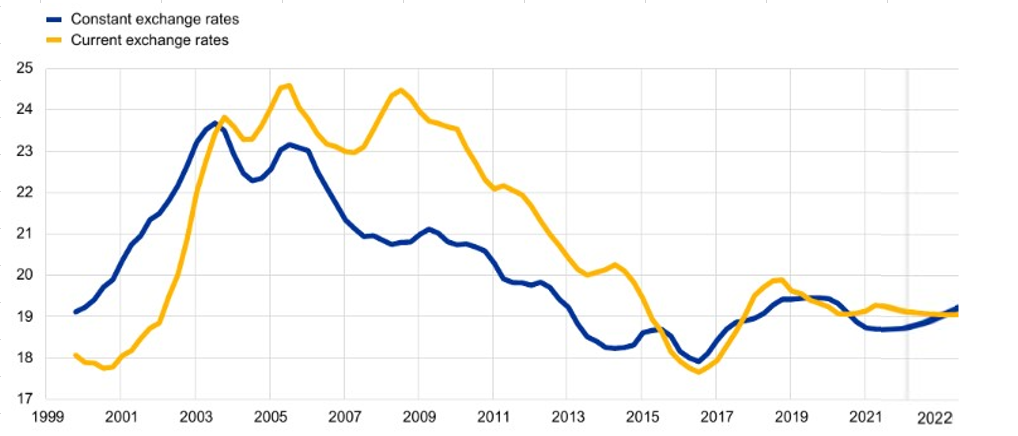 Рисунок 1 – Сводный индекс международной роли евроДоля евро по различным показателям использования международной валюты оставалась близкой к историческим минимумам, составляя в среднем около 19%. Евро оставался вторая по важности валюта в международной валютной системе (Рисунок 2).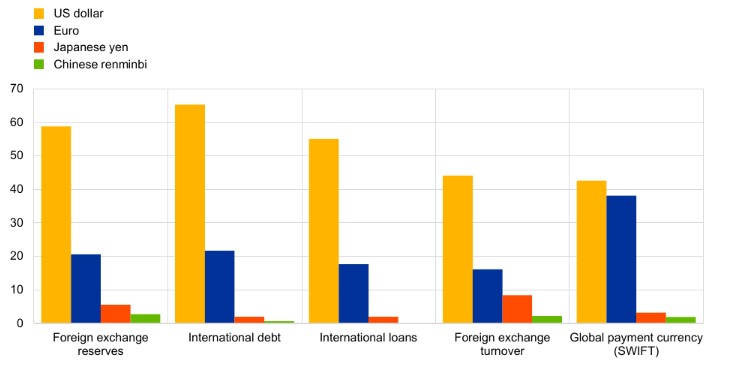 Рисунок 2 – Доля евро в сравнении с другими валютами (2021–2022 гг) Доля евро в мировых официальных авуарах валютных резервов увеличилась на 0,5 п.п. до 20,6% при измерении при постоянном обмене ставки. Иностранные официальные инвесторы увеличили свои резервы в евро [16].Доля евро заметно увеличилась в выпуске международных облигаций, в непогашенные международные кредиты и непогашенные международные депозиты. Доля евро в выпуске международных облигаций увеличился почти на 3 процентных пункта, с 21,8% в 2021 г. до 24,6% в 2022 г. Рост облигаций, номинированных в евро, выпуск осуществлялся на широкой основе по месту жительства заемщика. В то время как доля евро в непогашенных международных кредитах увеличился более чем на 2 процентных пункта до 17,6% в период с 2021 по 2022 год, а доля евро в обращении международных депозитов выросла более чем на 1 процентный пункт почти до 17% за тот же период.Другие индикаторы международной роли евро предполагают, что глобальный привлекательность евро в целом оставалась стабильной в течение рассматриваемого периода [17]. Если исследовать роль евро на виртуальном мировом рынке валют, которые представляют собой цифровые активы, предназначенные для минимизации волатильности цен, обычно привязанные к единой виртуальной валюте (или корзине виртуальных валют)., то можно сказать, что доля валюты евро на этом рынке, составляющая 0,2%, крайне мала, учитывая, что почти все стабильные монеты привязаны к доллару США – то есть 99% рыночной капитализации (что равно 160 миллиардам долларов США в 2021 году).Эмпирические оценки сотрудников ЕЦБ по первой из когда-либо выпущенных стабильных монет на основе евро (Stasis euro) предполагают, что он не обеспечивает держателям хеджирования от волатильности финансового рынка, учитывая, что его стоимость снижается в периоды стресса на мировом финансовом рынке.Дополнительные данные свидетельствуют о том, что транзакции в стабильных монетах в значительной степени обусловлены транзакциями в других криптоактивах. Это говорит о том, что стабильные монеты рассматриваются не как новый безопасный класс финансовых активов, который инвесторы будут использовать в арбитраже против других классов активов, а как средства для транзакций с более волатильными криптоактивами. Таким образом, мы рассмотрели особенности и преимущества евро, выделяющие данную валюту на фоне остальных. Одним из основных преимуществ евро является его стабильность и надежность. Это связано, в первую очередь, с тем, что евро является валютой еврозоны: экономического союза, который объединяет 19 европейских стран. Благодаря тесному взаимодействию и сотрудничеству в рамках еврозоны, евро обладает высокой степенью защиты от возможных финансовых потрясений и колебаний на мировых рынках. Кроме того, евро является одной из самых распространенных и востребованных валют в мире. Его активно используют в международной торговле, инвестировании, финансовых операциях и т.д. Большое количество стран, не входящих в еврозону, также используют евро в качестве резервной валюты. Евро также обладает высокой ликвидностью и устойчивым курсом, что позволяет инвесторам и предпринимателям минимизировать риски при совершении торговых и финансовых сделок. Это делает евро привлекательным инструментом для диверсификации портфеля и защиты капитала. Наконец, евро является символом европейской интеграции и единства. Его введение в качестве единой валюты для всех стран-членов еврозоны стало важным шагом на пути к созданию общей европейской экономической и политической зоны. Все эти преимущества делают евро важной валютой для мировой экономики и обеспечивают ему стабильное положение на мировых рынках.Проблемы и перспективы применения евро в качестве международной валюты3.1 Проблемы зоны евро	Евро был создан с верой в то, что он будет способствовать процветанию Европы, а это, в свою очередь, приведет к большей политической солидарности, большей поддержке европейского проекта. По сути, это привело к экономической катастрофе. Рост в Европе, в частности в еврозоне, был ужасающим; даже страны с самыми высокими показателями, если бы вы оценивали их, получили бы «D». Несмотря на то, что сам кризис начался в Соединенных Штатах, Соединенные Штаты находятся на достаточно хорошем пути к восстановлению. Не так для Европы; он мечется от одного кризиса к другому [18].В странах реального кризиса – Греции, Испании, Португалии, Ирландии – глубина спада была больше, чем в «Великую депрессию». Это показывает, насколько это серьезно. Даже сегодня в Испании называют победой то, что уровень безработицы снизился, наконец, до 20%, безработица среди молодежи приближается к 50% в Греции. Они думали, что решили проблему год назад, и ВВП продолжает снижаться, поэтому их ВВП сейчас на 25% ниже докризисного.Совершенно очевидно, что все пошло не так, как они думали. Есть две точки зрения. Одинa из них – плохие политики; они приняли несколько плохих политических решений, слишком много внимания уделяли мерам жесткой экономии.На данный момент существуют различные проблемы, с которыми сталкивается зона евро, включая [19]:1. Экономический рост: зона евро столкнулась с низким экономическим ростом в последние годы, что вредит реализации ее полного потенциала.2. Безработица: уровень безработицы в зоне евро остается высоким, что может стать причиной ухудшения экономической и политической ситуации в странах–участниках.3. Государственный долг: некоторые страны зоны евро имеют высокий уровень государственного долга, что может стать потенциальной угрозой для экономической стабильности.4. Финансовая нестабильность: финансовые кризисы (такие как кризис в Греции в 2010 году) могут способствовать экономической нестабильности и угрожать единству зоны евро.5. Рост националистических настроений: глобализация и миграция могут вызвать рост националистических настроений в странах–участниках, что может стать угрозой для единства зоны евро и европейского проекта в целом.Ниже приведены некоторые возможные решения для проблем, с которыми сталкивается зона евро [20]:1. Содействие экономическому росту: реформы, направленные на создание благоприятной среды для бизнеса, может ускорить экономический рост и создание новых рабочих мест.2. Борьба с безработицей: содействие содействие подготовке населения к новым занятиям, обучение и повышение квалификации создание новых рабочих мест помощь в поиске работы могут снизить уровень безработицы и улучшить жизненный уровень населения.3. Управление государственным долгом: требуется урегулирование государственных долгов в странах зоны евро и помощь уязвимым странам для сокращения своих долговых обязательств.4. Улучшение финансовой стабильности: необходим контроль над финансовым сектором и механизмы, способствующие предотвращению финансовых кризисов и обеспечению устойчивости финансового сектора.5. Снижение националистических настроений: улучшение межкультурного диалога и увеличение сотрудничества между странами могут помочь снизить националистические настроения в зоне евро. Также важно создавать благоприятную обстановку для мигрантов и беженцев.6. Улучшение институционального управления: сильное управление и своевременность реализации реформ может снизить неопределенность и устойчивость в зоне евро.Таким образом, в данной главе мы рассмотрели проблемы зоны евро и возможные пути их решения. Мы выяснили, что зона евро столкнулась со множеством экономических, финансовых и социальных проблем, таких как высокая безработица, низкая инфляция, рост государственных долгов, несбалансированная экономическая структура и слабый рост производительности труда. Эти проблемы возникли из-за слабости институционального и правового обеспечения зоны евро, а также из-за недостаточной координации государств-членов в области экономической политики.Одним из возможных путей решения проблем зоны евро является укрепление институционального и правового обеспечения, включая создание единой фискальной политики, улучшение монетарной политики и усиление надзора за банками. Для достижения этой цели необходимо также улучшить координацию экономической политики между государствами-членами, особенно в области налоговой и социальной политики.Возможен также более радикальный подход к решению проблем зоны евро, который включает выход государств из еврозоны. В целом, решение проблем зоны евро будет требовать комплексного подхода, который будет включать в себя как укрепление институциональной и правовой базы, так и общее согласие между государствами-членами о необходимости общей экономической политики.3.2 Перспективы евро как международной валютыРастущая привлекательность евро обусловлена несколькими факторами: зона евро сопоставима с экономикой США с точки зрения ВВП и открытости торговли; Европейский центральный банк сдерживает инфляцию; ЕС не испытывает ничего похожего на дефицит счета текущих операций и внешний долг Америки, которые оказывают значительное давление на доллар. В опросе центральных банков 2021 года большинство респондентов заявили, что намерены продолжать диверсификацию, отказавшись от доллара, и некоторые из них недавно сделали публичные заявления в этом духе [21].Аналитики оценивают влияние евро на международные резервы с помощью динамического оптимизатора валютного портфеля средней дисперсии в рамках исследования событий до и после. Делая различные предположения о доходности владения пятью основными международными валютами (долларом, евро, швейцарским франком, британским фунтом стерлингов и японской иеной), они получают оптимальную структуру портфеля валютных резервов центральных банков на 11 лет, предшествовавших введению евро в 1999 году. Они рассматривают теоретический «репрезентативный центральный банк» на совокупном уровне и сравнивают эти оценочные оптимальные доли с фактическими совокупными долями, о которых сообщает Международный валютный фонд. Результаты показывают увеличение доли как доллара, так и евро в последние годы за счет других валют, при этом евро постепенно становится все более важным, особенно в развивающихся странах [22].Схема оптимизации средней дисперсии дает примерно равные распределения четырех основных недолларовых валют, а оптимальная доля евро на самом деле ниже, чем они наблюдают. Это предполагает растущую международную роль евро, что приводит к более высоким резервам в европейской валюте, чем могли бы показать оптимальные портфели. Однако до сих пор эта возросшая интернационализация происходила главным образом за счет иены, британского фунта стерлингов и швейцарского франка, а не против доллара.Базовая валюта или выбор безрискового актива является главным фактором, определяющим оптимальный состав резервов в рамках модели среднего отклонения [23]. Но на практике, когда существует режим регулируемого обменного курса, базовой валютой, естественно, является валюта или валюты, к которым привязана собственная валюта страны. Это предполагает серьезную проблему для доллара, если все больше стран откажутся от управления своими обменными курсами по отношению к доллару и примут якоря или корзины, основанные на евро, в которых евро занимает важное место [24].С одной стороны, зона евро сталкивается с вызовами, такими как высокий уровень безработицы, нестабильность финансового сектора и угрозы со стороны неопределенности в геополитической обстановке. Кроме того, существуют различия в экономической производительности между странами внутри зоны евро, которые могут привести к неравномерному распределению покупательной способности и угрозе распада единой валютной зоны [25].С другой стороны, существуют положительные перспективы для зоны евро, такие как поддержка экономического роста в некоторых странах, стабильность финансового сектора и глубокое международное сотрудничество. Зона евро также продолжает реализовывать реформы, направленные на улучшение управления экономикой и финансами, которые могут снимать некоторые из вызовов, с которыми она сталкивается.Таким образом, перспективы зоны евро зависят от политической воли и стойкости стран внутри нее, готовности к реализации реформ и международного сотрудничества в осуществлении совместных действий [26]. Если эти условия будут выполнены, то зона евро, вероятно, сможет преодолеть вызовы и обеспечить стабильность и продолжительный экономический рост в будущем. Однако, имеются и риски, которые могут повлиять на перспективы зоны евро. Во-первых, это геополитическая нестабильность в Европе и за ее пределами, которая может привести к экономическим потрясениям и угрозам безопасности. Во-вторых, это экономические риски, такие как рост долговой нагрузки, недостаточность реформ и исполнения экономических правил внутри зоны. Несмотря на все эти вызовы, зона евро все еще является одним из ключевых региональных и экономических блоков в мире. Благодаря своей сильной экономической интеграции, глубокому регулированию и международному сотрудничеству, она может пережить вызовы и продолжать расти в будущем. Важно, чтобы страны-члены продолжали совершенствоваться и улучшать свои экономические системы, чтобы обеспечить стабильность и долгосрочный рост в зоне евро.ЗАКЛЮЧЕНИЕЕвро играет роль второй в мире (после доллара США) валюты, обслуживающей международный торговый и финансовый оборот, оно оказывает прямое воздействие на рынок капиталов путем снижения валютных рисков и устранении организационно–технических, правовых и регулирующих препятствий на территории зоны евро, которые в прошлом приводили к сегментации и разобщенности национальных рынков [15].Можно выделить основные результаты нашего исследования:–  были рассмотрены основные подходы к определению понятия и сущности коллективных валют региональных экономических союзов и методологические подходы к формированию зоны евро;–  проведено исследование опыта формирования зоны евро;–  дана оценка роли евро в мировой валютной системе;–  проанализированы проблемы и перспективы применения евро в качестве международной валюты;Из всего вышеизложенного можно сформировать вывод, что пришла пора, когда евро должен развить свою глобальную роль. Предполагается применять курс евро по умолчанию, употребляя его на смену доллару, при включении в межправительственные соглашения с третьими странами о поставках энергоносителей типового положения, котируя физическую нефть в евро. Отказ Европы от доллара в его глобальном использование приведёт к тому, что расчёт за импортные поставки будет проистекать в своей национальной валюте, а это повлечёт за собой определённый стимул для укрепления евро. Следствием таких действий повлечёт «урезку» доходов европейских экспортёров, из-за того, что товары произведённые в еврозоне, поднимутся в цене и будут неконкурентоспособными на других рынках.СПИСОК ИСТОЧНИКОВСоколов А.М. Современные проблемы роли евро и их решения //. – 2021.  – school–science.ru. ( дата обращения 14.04.23)Финансы и политика//. – 2022. – studfile.net). (дата обращения 21.04.23)Покровский А.К. Перспективы развития евро/ А. К. Покровский // Московский автомобильно-дорожный институт (madi.ru). – 2020. – 10–79 с. (дата обращения 22.04.23)Коваленко А.М. Международная роль евро: настоящее и будущее/ А. М. Коваленко // Деньги и финансы – 2022. – lobanov–logist.ru. (дата обращения 23.04.23)Мерзликина Ю.А. Новая европейская валюта евро / Ю.А Мерзликина//Евро. – 2018.  – С. 264 – 265 elibrary_35179757_26302010.pdf. (дата обращения 28.04.23)Павлова  А.М.  Евро: новые возможности для России / А.М.   Павлова  – 2021. – 135 – 139с. (дата обращения 01.05.23)Плетнева  Н.Г.  Ерво: современные тенденции развития/ Н.Г. Плетнева  – 2021. – 336с. elibrary_37641689_45567910.pdf (дата обращения 06.05.23)Яхнеева О.И. Постоянное представительство Российской Федерации при Европейском союзе / О.И. Яхнеева– 2020. – № 7. –С. 123– 124 (дата обращения 10.05.23) Филатов В.В. Теоретические аспекты развития евро / В.В. Филатов. – 2020. – № 74. – С. 99 – 103. (дата обращения 10.05.23)Эмирова М.К. Еврозона  / М.К. Эмирова. – 2021.– С. 393 – 398.  elibrary_47450644_59049508.pdf (дата обращения 12.05.23)Редько А.М. Зарубежный опыт управления валютой евро /А.М Редько. – 2020. – №7. – С. 129 – 139. (дата обращения 13.05.23)Шекшня С.В. Еврозона/ С.В. Шекшня. –  2021. –  214 с. (дата обращения 15.05.23)Овчинников Д.Л. О евро в современном мире / Д.Л. Овчинников // Актуальные проблемы современной науки. – 2022.  – 14. (дата обращения 18.05.23)«Министерство финансов Российской Федерации» / «О компании»  / https://rabotaitochka.ru – (дата обращения 28.05.23)«GG Bogg» / «О компании»  / https://www.ggbogg.ru/about–company– (дата обращения 28.05.23)]  Петров А.М. Современные проблемы роли евро и их решения //. – 2021.  – school-science.ru. ( дата обращения 24.05.23)Евро и политика//. – 2022.– studfile.net). (дата обращения 21.05.23)Микров А.К. преимущества евро/ А. К. Микров // Московский  институт  – 2020. – 30–89 с. (дата обращения 22.05.23)Писаренко А.М. Недостатки евро как валюты/ А. М. Писаренко // Деньги и финансы – 2022. (дата обращения 23.05.23)Мерикова Ю.А. Евро: будущее или настоящее / Ю.А Мерикова //Евро. – 2018.  – С. 344 – 370 (дата обращения 28.05.23)Петрова  А.М.  Евро: перспективы / А.М.   Петрова  – 2021. – 149 – 180с. (дата обращения 22.05.23)Морозова  Н.Г.  Ерво: современные тенденции развития/ Н.Г. Морозова  – 2021. – 360с.  (дата обращения 23.05.23)Термова О.И. Представительство Российской Федерации при Европейском союзе / О.И. Термова– 2021. – № 10. –С. 144– 154 (дата обращения 24.05.23) Филатова А.В. Сущность развития евро как международной валюты/ А.В. Филатова. – 2022. – № 78. – С. 111 – 122. (дата обращения 25.05.23)Малахов А.К. Евро: будущее валюты / А.К. Малахов. – 2022.– С. 489 – 555.  (дата обращения 26.05.23)Себитова  Р.М.  Евро: перспективы / Р.М.   Себитова  – 2023. – 155– 190с. (дата обращения 27.05.23)